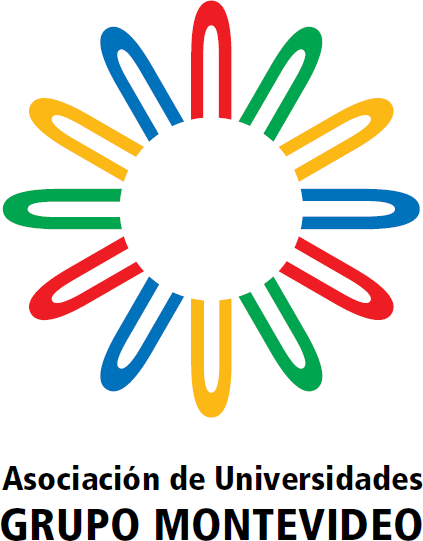 REGLAMENTOPrograma ESCALA Virtual de estudiantes de PosgradoPiloto de Movilidad Virtual de Estudiantes de PosgradoAprobado por resolución de Presidencia de AUGM número 146, del 17 de junio de 2021.CARACTERIZACIÓN DEL PILOTO DE MOVILIDAD VIRTUAL PARA ESTUDIANTES DE POS- GRADO.El Piloto de movilidad Programa ESCALA Virtual de estudiantes de posgrado se enmarca en la Meta 1.1.1 del Plan  Estratégico 2020-2030 de la Asociación de Universidades Grupo Montevideo.OBJETIVOS. Son objetivos del Piloto Programa:Impulsar y fortalecer el proceso de construcción de un espacio académico común regional a través de actividades de movilidad virtual de posgrado, con la convicción de que mediante la interacción entre estudiantes y docentes de distintas universidades y países, no sólo se promoverá el intercambio académico y cultural sino también un mejor conocimiento de la diversidad y parti- cularidades de los diferentes sistemas de educación superior instalados.Promover la integración regional a nivel de la educación superior universitaria de posgrado.Contribuir a la internacionalización de la educación superior de la Región, mediante la cons- trucción de un espacio ampliado e internacional de movilidad e intercambio de posgrado.Contribuir al desarrollo de una experiencia internacional para enriquecer la formación de los estudiantes de posgrado, así como el fortalecimiento institucional, mediante el establecimiento de alianzas estratégicas y el desarrollo de actividades de cooperación entre las universidades de AUGM.Contribuir a profundizar los vínculos entre los estudiantes y docentes participantes, base del emprendimiento de nuevas iniciativas de cooperación para el mejor desarrollo de la educación superior de posgrado en el ámbito de la región.Contribuir al desarrollo y fortalecimiento de competencias vinculadas a la cultura digital.DESTINATARIOS. Podrán postular los(as) estudiantes matriculados en forma regular en una ca- rrera de maestría o doctorado académico de una universidad Miembro participante en la convo- catoria; con conocimientos suficientes del idioma en el que se imparten las clases en la universidad de destino; y que presenten el “Formulario de Solicitud y Contrato de Estudios” con el aval del (de la) Director(a) de su carrera; así como todo otro requisito establecido por su universidad de origen y la universidad de destino. Cada estudiante podrá postular a un máximo de dos (2) cursos/disci- plinas/actividades, siempre que sean de una universidad de un país diferente al de su universidad de origen. La participación no generará obstáculo o impedimento alguno para continuar activida- des académicas en la universidad de origen.DURACIÓN DE LA MOVILIDAD. La duración de la movilidad virtual se corresponderá con la du- ración de los cursos/ disciplinas/actividades académicas que realice el (la) estudiante en las uni- versidades de destino.RECONOCIMIENTO. El pleno reconocimiento académico por las universidades de origen de los estudios acreditados durante la movilidad virtual en la universidad de destino es un pos- tulado fundamental del Piloto Programa; y tal reconocimiento debe asegurarse, siempre que el (la) estu diante así lo solicite.UNIVERSIDAD DE ORIGEN Y DE DESTINO. Se define como universidad de origen aquella en la cual el (la) estudiante se encuentra matriculado y realiza sus estudios regulares, y universidad dedestino aquella en la que el (la) estudiante realizará las actividades académicas en movilidad vir- tual.PLAZAS OFERTADAS. Las universidades participantes ofrecerán como universidad de destino un mínimo de 2 y un máximo de 25 cursos/disciplinas/actividades, determinando en cada caso la cantidad de plazas, con un mínimo de 1 (una) por cada curso/ disciplina/actividad ofertada. Basado en la reciprocidad entre las universidades participantes del Piloto, el número de plazas que cada universidad Miembro oferta como destino, será el mismo número de plazas que tendrá como universidad de origen, con independencia del número de actividades virtuales que se hayan ofertado. Cada universidad en su calidad de origen podrá enviar postulaciones por un número hasta el 20 % mayor a las plazas que oferta como destino.ACTIVIDADES ACADÉMICAS OFERTADAS. Las universidades podrán ofertar todos los cursos/ disciplinas/actividades virtuales adecuadas para el nivel de posgrado académico; que sean acre- ditables y reconocibles; que no requieran la presencia física del (de la) estudiante en la universidad de destino en ninguna instancia; y que tengan una duración mínima de 30 horas totales.CONVOCATORIA. Conforme un cronograma común, las universidades participantes comunicarán a la Secretaría Ejecutiva –mediante formulario dispuesto para este fin– los curso/disciplinas/acti- vidades ofertadas, y la cantidad plazas por cada una de ellas, así como toda otra información con objeto de conformar la oferta académica para la apertura de la convocatoria . Con esta información se procederá a configurar la oferta académica para la apertura de la convocatoria, conjuntamente con los datos sobre: fecha de inicio y finalización del curso/disciplina/actividad, días en los que se imparte; mo- dalidad en la que se imparte (sincrónica, asincrónica, mixta); carga horaria/créditos; datos de con- tacto de la Coordinación académica; programa del curso/disciplina/actividad; requerimientos informáticos para acceder a las plataformas utilizadas; documentación solicitada al (a la) estu- diante extranjero(a); y si hubiera, condiciones para la postulación de los estudiantes de origen.SELECCIÓN DE LOS ESTUDIANTES PARA LA MOVILIDAD VIRTUAL. La selección de los(as) estudiantes será realizada por la universidad de destino. Una vez realizada la selección, la univer- sidad de destino debe informar los resultados a la universidad de origen, con copia a la Secretaría Ejecutiva.RESPETO A LOS CRONOGRAMAS. Las universidades deberán respetar y hacer respetar a sus estudiantes el cronograma para el Piloto, así como los cronogramas académicos del resto de las universidades.COORDINADOR INSTITUCIONAL. El (La) Coordinador(a) institucional del Piloto Programa en cada Universidad será designado(a) por el (la) Rector(a) a esos efectos; y en ausencia de designación ex- presa, será el (la) Delegado(a) Asesor(a). Velará por el cumplimiento de este Reglamento y la coordinación de todos los aspectos operativos en el ámbito de su Institución.COORDINADOR ACADÉMICO. Cada universidad designará un(a) Coordinador(a) Acadé- mico(a), quién será el/la referente docente para cada curso/disciplina/actividad académica con plazas ofrecidas en el Piloto Programa.COMUNICACIÓN ENTRE UNIVERSIDADES. La comunicación institucional entre las universi- dades Miembro se realizará a través de los(as) Delegados(as) Asesores(as), sin perjuicio de la co- municación necesaria entre los(as) respectivos(as) coordinadores(as) académicos(as).COORDINACIÓN GENERAL DEL Piloto PROGRAMA. La coordinación general del Piloto Programa es responsabilidad de la Secretaría Ejecutiva.FUNCIONES Y TAREAS DE LA COORDINACIÓN ACADÉMICA. El (La) Coordinador(a) Aca- démico(a) tiene las siguientes funciones y tareas:Facilitar toda la información necesaria sobre la disciplina/curso/actividad aca- démica ofertada por su universidad.Realizar un seguimiento del estudiante extranjero durante su participación en las actividades virtuales, en todos los aspectos académicos que así lo ameriten.CERTIFICADO DE ESTUDIOS. La universidad de destino debe emitir el Certificado de Es- tudios al finalizar la movilidad virtual.COMPROMISOS DE LA SECRETARIA EJECUTIVA. La Secretaría Ejecutiva en su carácter de Coordinación General del el Piloto Programa, asume las siguientes obligaciones:Informar al Consejo de Rectores sobre la marcha del Piloto y coordinar la ejecución de las reso- luciones que aquel adopte.Facilitar la comunicación entre las universidades, los(as) coordinadores(as) institucionales, los(as) docentes y los(as) estudiantes.Centralizar y sistematizar la información que conforma la oferta para el el Piloto Programa y difundirla.Proponer el cronograma del el Piloto Programa y velar por su cumplimiento.Diseñar, actualizar y poner a disposición de los(as) usuarios(as), los formularios necesarios para la ejecución del el Piloto Programa.Coordinar la evaluación del el Piloto Programa.COMPROMISOS DE LA UNIVERSIDAD DE ORIGEN. La universidad de origen se compro- mete a:Dar amplia difusión al Piloto entre sus unidades académicas y población estudiantil.Comunicar a las unidades académicas correspondientes las actividades virtuales y las pla- zas que ofrecen las universidades de destino para la movilidad de estudiantes.Recibir las postulaciones de sus estudiantes, conforme a los criterios establecidos por el Piloto, así como todo otro requisito que cada universidad estime pertinente.Remitir las postulaciones a la coordinación institucional de la universidad de destino, con copia a la Secretaría Ejecutiva.Mantener una fluida comunicación con las universidades de destino, tanto al nivel de la coordinación institucional como al nivel de los coordinadores académicos, antes de iniciarse las actividades virtuales y durante las mismas.COMPROMISOS DE LA UNIVERSIDAD DE DESTINO. La universidad de destino se com- promete a:Recibir las postulaciones enviadas por las universidades de origen y comunicar la nómina de estudiantes seleccionados a las respectivas universidades con copia a la Secretaría Ejecu- tiva.Instruir a los (as) estudiantes seleccionados(as) en el funcionamiento de la plataforma digital en la que se desarrollan las actividades de movilidad virtual.Realizar el seguimiento académico y la tutoría de los estudiantes.Expedir los certificados de estudios correspondientes una vez finalizada la actividad.COMPROMISOS DEL (DE LA) ESTUDIANTE. El (La) estudiante seleccionado(a) para participar del el Piloto Programa se compromete a:Tener presentes los objetivos del el Piloto Programa en todo momento y recordar al mismo tiempo las respon sabilidades inherentes a la representación de su universidad y de su país de que de hecho quedan investidos, y actuar en consecuencia.Cumplir con las actividades acordadas y participar en todas las actividades de seguimiento, control, evaluación y de carácter administrativo establecidas por las universidades de origen y de destino.Responder a las consultas que las instituciones vinculadas al el Piloto Programa le dirijan, participar en reuniones  relacionadas a los objetivos de aquél o destinadas a difundir información sobre sus resultados, com pletar encuestas de evaluación, entre otras de naturaleza similar.